Neuheiten des Monats – April 2024Neuheiten des Monats – April 2024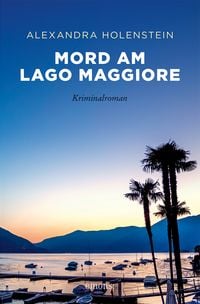 Alexandra HOLENSTEINMord am Lago MaggioreDer traumhafte Lago Maggiore . . .als Kulisse für ein perfides Verbrechen. Eigentlich dürfte an einem idyllischen Ort wie Ascona gar kein Mord geschehen – und doch liegt Herbert Kummer vergiftet in seiner Villa. Tabea, die Schwiegertochter des Opfers, will nicht untätig bleiben und stürzt sich in heimliche Ermittlungen. Dabei deckt sie ein Geheimnis nach dem anderen über ihren Schwiegervater auf – und weckt nicht nur den Unmut der ermittelnden Kommissarin, sondern auch den des Mörders . . .Alexandra HOLENSTEINMord am Lago MaggioreDer traumhafte Lago Maggiore . . .als Kulisse für ein perfides Verbrechen. Eigentlich dürfte an einem idyllischen Ort wie Ascona gar kein Mord geschehen – und doch liegt Herbert Kummer vergiftet in seiner Villa. Tabea, die Schwiegertochter des Opfers, will nicht untätig bleiben und stürzt sich in heimliche Ermittlungen. Dabei deckt sie ein Geheimnis nach dem anderen über ihren Schwiegervater auf – und weckt nicht nur den Unmut der ermittelnden Kommissarin, sondern auch den des Mörders . . .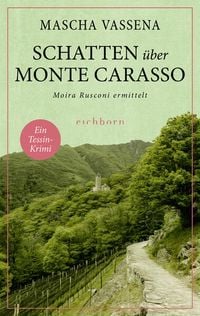 Mascha VASSENASchatten über Monte CarassoAmbrogio muss zur Kur, der Tessiner Rotwein und das Osteria-Essen sind ihm auf die Hüften geschlagen, und Moira begleitet ihren Vater kurz entschlossen. Sie begeben sich in die todschicke Wellnessklinik Villa Carasso und versuchen dort zu entspannen. Doch das ist bei Spürnase Moira natürlich zum Scheitern verurteilt, denn eine der Kurteilnehmerinnen verschwindet plötzlich spurlos. Was ist mit der jungen Frau passiert - hat sie das Interesse am Klinikprogramm verloren oder ist etwas Schlimmeres geschehen?Mascha VASSENASchatten über Monte CarassoAmbrogio muss zur Kur, der Tessiner Rotwein und das Osteria-Essen sind ihm auf die Hüften geschlagen, und Moira begleitet ihren Vater kurz entschlossen. Sie begeben sich in die todschicke Wellnessklinik Villa Carasso und versuchen dort zu entspannen. Doch das ist bei Spürnase Moira natürlich zum Scheitern verurteilt, denn eine der Kurteilnehmerinnen verschwindet plötzlich spurlos. Was ist mit der jungen Frau passiert - hat sie das Interesse am Klinikprogramm verloren oder ist etwas Schlimmeres geschehen?Mascha VASSENASchatten über Monte CarassoAmbrogio muss zur Kur, der Tessiner Rotwein und das Osteria-Essen sind ihm auf die Hüften geschlagen, und Moira begleitet ihren Vater kurz entschlossen. Sie begeben sich in die todschicke Wellnessklinik Villa Carasso und versuchen dort zu entspannen. Doch das ist bei Spürnase Moira natürlich zum Scheitern verurteilt, denn eine der Kurteilnehmerinnen verschwindet plötzlich spurlos. Was ist mit der jungen Frau passiert - hat sie das Interesse am Klinikprogramm verloren oder ist etwas Schlimmeres geschehen?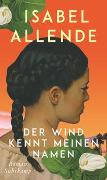 Isabel ALLENDE
Der Wind kennt meinen NamenIsabel Allende hat eine fulminante historische Saga geschrieben, die miteinander verwobenen Geschichten zweier junger Menschen, die auf der Suche nach Familie und Heimat sind. 
Der Wind kennt meinen Namen
erzählt von den Opfern, die Eltern bringen, und es ist ein Liebesbrief an die Kinder, die unvorstellbare Widrigkeiten überleben – und die niemals aufhören zu träumen und zu hoffenIsabel ALLENDE
Der Wind kennt meinen NamenIsabel Allende hat eine fulminante historische Saga geschrieben, die miteinander verwobenen Geschichten zweier junger Menschen, die auf der Suche nach Familie und Heimat sind. 
Der Wind kennt meinen Namen
erzählt von den Opfern, die Eltern bringen, und es ist ein Liebesbrief an die Kinder, die unvorstellbare Widrigkeiten überleben – und die niemals aufhören zu träumen und zu hoffen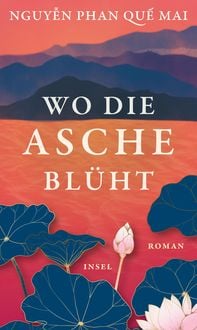 Nguyen PHAN QUE MAIWo die Asche blühtDer atmosphärisch dichte neue Roman der internationalen Bestsellerautorin ergründet das bewegende Schicksal der Kinder vietnamesischer Frauen mit amerikanischen Soldaten – und erzählt eine unvergessliche Geschichte von Schuld und VergebungNguyen PHAN QUE MAIWo die Asche blühtDer atmosphärisch dichte neue Roman der internationalen Bestsellerautorin ergründet das bewegende Schicksal der Kinder vietnamesischer Frauen mit amerikanischen Soldaten – und erzählt eine unvergessliche Geschichte von Schuld und VergebungNguyen PHAN QUE MAIWo die Asche blühtDer atmosphärisch dichte neue Roman der internationalen Bestsellerautorin ergründet das bewegende Schicksal der Kinder vietnamesischer Frauen mit amerikanischen Soldaten – und erzählt eine unvergessliche Geschichte von Schuld und Vergebung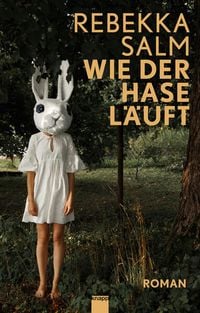 Rebekka SALMWie der Hase läuftAmsterdam, 1943: In einer Bäckerei fällt ein Schuss, hinter dem Tresen stirbt ein junger Mann. Seine Witwe, fast noch ein Kind, flieht in die Schweiz. Fünfzig Jahre später verlässt im Basler Hinterland ein Familienvater Frau und Kind, in der gleichen Nacht liegt eine Frau zwischen zwei Dörfern tot am Strassenrand. Jahrzehnte später begegnen Teresa und Mirco einander. Sie verlieben sich und versuchen sich an ihre Kindheit zu erinnern, die geprägt war von Verlust und SchweigenRebekka SALMWie der Hase läuftAmsterdam, 1943: In einer Bäckerei fällt ein Schuss, hinter dem Tresen stirbt ein junger Mann. Seine Witwe, fast noch ein Kind, flieht in die Schweiz. Fünfzig Jahre später verlässt im Basler Hinterland ein Familienvater Frau und Kind, in der gleichen Nacht liegt eine Frau zwischen zwei Dörfern tot am Strassenrand. Jahrzehnte später begegnen Teresa und Mirco einander. Sie verlieben sich und versuchen sich an ihre Kindheit zu erinnern, die geprägt war von Verlust und Schweigen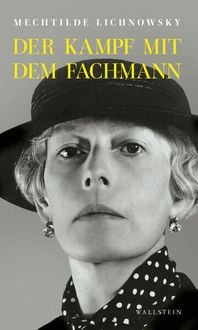 Mechtilde LICHNOWSKYDer Kampf mit dem FachmannWiederentdeckt und nun endlich in einer kommentierten Ausgabe zugänglich: Das vielleicht beste Buch der wunderbaren Mechtilde Lichnowsky. Die Alltagsbeobachtungen, Reflexionen und szenischen Dialoge, teilweise mit Zeichnungen illustriert, sind von einer eindrucksvollen Lebendigkeit und einem bezaubernden WitzMechtilde LICHNOWSKYDer Kampf mit dem FachmannWiederentdeckt und nun endlich in einer kommentierten Ausgabe zugänglich: Das vielleicht beste Buch der wunderbaren Mechtilde Lichnowsky. Die Alltagsbeobachtungen, Reflexionen und szenischen Dialoge, teilweise mit Zeichnungen illustriert, sind von einer eindrucksvollen Lebendigkeit und einem bezaubernden WitzMechtilde LICHNOWSKYDer Kampf mit dem FachmannWiederentdeckt und nun endlich in einer kommentierten Ausgabe zugänglich: Das vielleicht beste Buch der wunderbaren Mechtilde Lichnowsky. Die Alltagsbeobachtungen, Reflexionen und szenischen Dialoge, teilweise mit Zeichnungen illustriert, sind von einer eindrucksvollen Lebendigkeit und einem bezaubernden Witz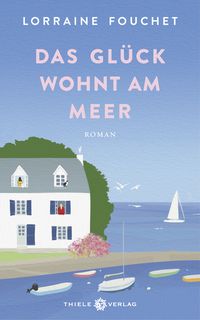 Lorraine FOUCHETDas Glück wohnt am MeerViele Jahre besass die Familie Saint-Jarme eine Villa auf der Île de Groix in der Bretagne. Die langen Sommer, die sie in ihrer Kindheit dort verbrachten, zählen zu den glücklichsten Erinnerungen der drei Geschwister Pierre, Paul und Servane. Doch das Haus am Meer gibt es schon lange nicht mehr – nach dem Tod des Vaters und einem tragischen Fahrradunfall, in den Pierre und Paul verwickelt waren, musste ihre Mutter Adeline es schweren Herzens verkaufen, und die Familie zog nach Paris …Lorraine FOUCHETDas Glück wohnt am MeerViele Jahre besass die Familie Saint-Jarme eine Villa auf der Île de Groix in der Bretagne. Die langen Sommer, die sie in ihrer Kindheit dort verbrachten, zählen zu den glücklichsten Erinnerungen der drei Geschwister Pierre, Paul und Servane. Doch das Haus am Meer gibt es schon lange nicht mehr – nach dem Tod des Vaters und einem tragischen Fahrradunfall, in den Pierre und Paul verwickelt waren, musste ihre Mutter Adeline es schweren Herzens verkaufen, und die Familie zog nach Paris …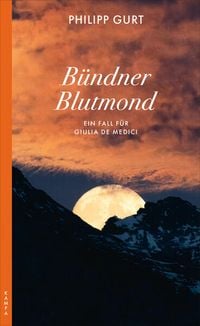 Philipp GURTBündner BlutmondSeit Tagen wird die achtzehnjährige Tochter einer ranghohen Polizeibeamtin vermisst. Als die junge Frau in einer Alphütte oberhalb von Chur zu sich kommt, zwingt ihr Entführer sie, Abschiedsbriefe an ihre Familie zu schreiben. Doch ihr gelingt es, den Mann zu überlisten und der Polizei eine Nachricht zukommen zu lassen. Der Hilferuf, der Chefermittlerin Giulia de Medici von der Kantonspolizei Graubünden erreicht, ist verstörend und drängt zur Eile, zeichnet er doch das Profil eines Psychopathen, der dem Opfer seinen Todeszeitpunkt längst genannt hat. Die Uhr tickt, nur wenige Stunden verbleiben. Für Giulia beginnt ein Wettlauf gegen die Zeit …Philipp GURTBündner BlutmondSeit Tagen wird die achtzehnjährige Tochter einer ranghohen Polizeibeamtin vermisst. Als die junge Frau in einer Alphütte oberhalb von Chur zu sich kommt, zwingt ihr Entführer sie, Abschiedsbriefe an ihre Familie zu schreiben. Doch ihr gelingt es, den Mann zu überlisten und der Polizei eine Nachricht zukommen zu lassen. Der Hilferuf, der Chefermittlerin Giulia de Medici von der Kantonspolizei Graubünden erreicht, ist verstörend und drängt zur Eile, zeichnet er doch das Profil eines Psychopathen, der dem Opfer seinen Todeszeitpunkt längst genannt hat. Die Uhr tickt, nur wenige Stunden verbleiben. Für Giulia beginnt ein Wettlauf gegen die Zeit …Philipp GURTBündner BlutmondSeit Tagen wird die achtzehnjährige Tochter einer ranghohen Polizeibeamtin vermisst. Als die junge Frau in einer Alphütte oberhalb von Chur zu sich kommt, zwingt ihr Entführer sie, Abschiedsbriefe an ihre Familie zu schreiben. Doch ihr gelingt es, den Mann zu überlisten und der Polizei eine Nachricht zukommen zu lassen. Der Hilferuf, der Chefermittlerin Giulia de Medici von der Kantonspolizei Graubünden erreicht, ist verstörend und drängt zur Eile, zeichnet er doch das Profil eines Psychopathen, der dem Opfer seinen Todeszeitpunkt längst genannt hat. Die Uhr tickt, nur wenige Stunden verbleiben. Für Giulia beginnt ein Wettlauf gegen die Zeit …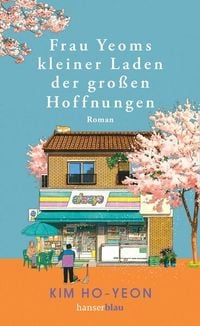 Kim HO - YEONFrau Yeoms kleiner Laden der grossen HoffnungenHumorvoll und einfühlsam widmet sich Kim Ho-yeon besonderen Begegnungen im Alltag und erzählt von mutigen Entscheidungen, neuen Wegen und dem Glück der GemeinschaftKim HO - YEONFrau Yeoms kleiner Laden der grossen HoffnungenHumorvoll und einfühlsam widmet sich Kim Ho-yeon besonderen Begegnungen im Alltag und erzählt von mutigen Entscheidungen, neuen Wegen und dem Glück der Gemeinschaft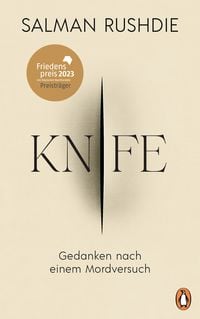 Salman RUSHDIEKnifeIm August 2022 wird Salman Rushdie während einer Lesung auf offener Bühne mit einem Messer angegriffen und schwer verletzt. Mehr als dreissig Jahre nachdem das iranische Regime wegen seines Romans »Die satanischen Verse« eine Fatwa gegen ihn ausgesprochen hat, holt ihn die Bedrohung ein. Salman Rushdie überlebt den Anschlag und hält seinem Angreifer das schärfste Schwert entgegen: Er verarbeitet diese unvorstellbare Tat, die die ganze Welt in Atem hielt, zu einer Geschichte über Angst, Dankbarkeit und den Kampf für Freiheit und SelbstbestimmungSalman RUSHDIEKnifeIm August 2022 wird Salman Rushdie während einer Lesung auf offener Bühne mit einem Messer angegriffen und schwer verletzt. Mehr als dreissig Jahre nachdem das iranische Regime wegen seines Romans »Die satanischen Verse« eine Fatwa gegen ihn ausgesprochen hat, holt ihn die Bedrohung ein. Salman Rushdie überlebt den Anschlag und hält seinem Angreifer das schärfste Schwert entgegen: Er verarbeitet diese unvorstellbare Tat, die die ganze Welt in Atem hielt, zu einer Geschichte über Angst, Dankbarkeit und den Kampf für Freiheit und SelbstbestimmungSalman RUSHDIEKnifeIm August 2022 wird Salman Rushdie während einer Lesung auf offener Bühne mit einem Messer angegriffen und schwer verletzt. Mehr als dreissig Jahre nachdem das iranische Regime wegen seines Romans »Die satanischen Verse« eine Fatwa gegen ihn ausgesprochen hat, holt ihn die Bedrohung ein. Salman Rushdie überlebt den Anschlag und hält seinem Angreifer das schärfste Schwert entgegen: Er verarbeitet diese unvorstellbare Tat, die die ganze Welt in Atem hielt, zu einer Geschichte über Angst, Dankbarkeit und den Kampf für Freiheit und Selbstbestimmung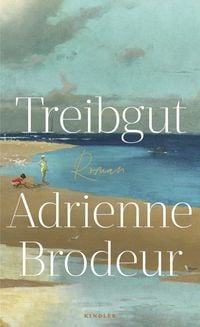 Adrienne BRODEURTreibgutSommer auf Cape Cod. Alle Mitglieder der Familie Gardner verheimlichen etwas. Ken, ein erfolgreicher Geschäftsmann mit Vorzeigefamilie und politischen Ambitionen, versucht mit aller Macht, seine Ehekrise zu verbergen. Abby ist Künstlerin und schämt sich dafür, immer noch auf das Wohlwollen ihres Bruders angewiesen zu sein. Adam, der Vater der zwei, sieht unterdessen seinem 70. Geburtstag entgegen. Um ein letztes Mal als Forscher zu glänzen, setzt der brillante Meeresbiologe heimlich seine Medikamente ab - mit fatalen KonsequenzenAdrienne BRODEURTreibgutSommer auf Cape Cod. Alle Mitglieder der Familie Gardner verheimlichen etwas. Ken, ein erfolgreicher Geschäftsmann mit Vorzeigefamilie und politischen Ambitionen, versucht mit aller Macht, seine Ehekrise zu verbergen. Abby ist Künstlerin und schämt sich dafür, immer noch auf das Wohlwollen ihres Bruders angewiesen zu sein. Adam, der Vater der zwei, sieht unterdessen seinem 70. Geburtstag entgegen. Um ein letztes Mal als Forscher zu glänzen, setzt der brillante Meeresbiologe heimlich seine Medikamente ab - mit fatalen Konsequenzen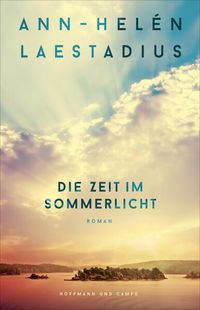 Ann-Helen LAESTADIUSDie Zeit im SommerlichtIm Land der Rentiere wird eine Gruppe von Kindern ihrer Welt entrissen und in ein entlegenes Internat verbracht, wo sie sich grossen Herausforderungen stellen müssen. Eine unvergessliche Geschichte über dunkle Geheimnisse, Hoffnung und Zusammenhalt und die Rückkehr ins LichtAnn-Helen LAESTADIUSDie Zeit im SommerlichtIm Land der Rentiere wird eine Gruppe von Kindern ihrer Welt entrissen und in ein entlegenes Internat verbracht, wo sie sich grossen Herausforderungen stellen müssen. Eine unvergessliche Geschichte über dunkle Geheimnisse, Hoffnung und Zusammenhalt und die Rückkehr ins LichtAnn-Helen LAESTADIUSDie Zeit im SommerlichtIm Land der Rentiere wird eine Gruppe von Kindern ihrer Welt entrissen und in ein entlegenes Internat verbracht, wo sie sich grossen Herausforderungen stellen müssen. Eine unvergessliche Geschichte über dunkle Geheimnisse, Hoffnung und Zusammenhalt und die Rückkehr ins Licht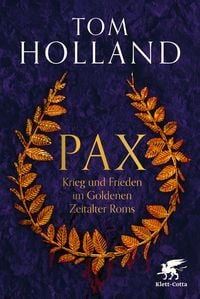 Tom HOLLAND
PaxMit erzählerischer Brillanz erweckt der internationale Bestseller-Autor Tom Holland das Goldene Zeitalter Roms zum Leben: Spannend wie in einem Historienroman schildert er die grosse Politik in der Hauptstadt, das Leben der einfachen Menschen in den Provinzen und die grossen militärischen Konflikte an den Grenzen des Imperiums: ein grandioses und stets fesselndes Porträt der ultimativen antiken Weltreichs auf dem Höhepunkt seiner MachtTom HOLLAND
PaxMit erzählerischer Brillanz erweckt der internationale Bestseller-Autor Tom Holland das Goldene Zeitalter Roms zum Leben: Spannend wie in einem Historienroman schildert er die grosse Politik in der Hauptstadt, das Leben der einfachen Menschen in den Provinzen und die grossen militärischen Konflikte an den Grenzen des Imperiums: ein grandioses und stets fesselndes Porträt der ultimativen antiken Weltreichs auf dem Höhepunkt seiner Macht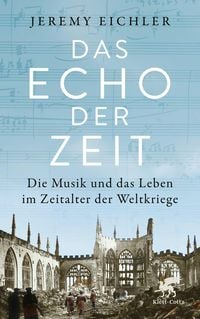 Jeremy EICHLERDas Echo der ZeitEinfühlsam schildert Jeremy Eichler die dramatischen Lebenswege und die revolutionären Werke von vier der bedeutendsten musikalischen Genies des 20. Jahrhunderts: Richard Strauss, Arnold Schönberg, Dmitri Schostakowitsch und Benjamin Britten. Er lässt uns miterleben, wie sie die Erfahrungen der totalitären Epoche in ihren Schöpfungen verarbeiteten - und ein unvergängliches Zeugnis ablegten, das wie ein Echo in unsere unmittelbare Gegenwart hineinhalltJeremy EICHLERDas Echo der ZeitEinfühlsam schildert Jeremy Eichler die dramatischen Lebenswege und die revolutionären Werke von vier der bedeutendsten musikalischen Genies des 20. Jahrhunderts: Richard Strauss, Arnold Schönberg, Dmitri Schostakowitsch und Benjamin Britten. Er lässt uns miterleben, wie sie die Erfahrungen der totalitären Epoche in ihren Schöpfungen verarbeiteten - und ein unvergängliches Zeugnis ablegten, das wie ein Echo in unsere unmittelbare Gegenwart hineinhalltJeremy EICHLERDas Echo der ZeitEinfühlsam schildert Jeremy Eichler die dramatischen Lebenswege und die revolutionären Werke von vier der bedeutendsten musikalischen Genies des 20. Jahrhunderts: Richard Strauss, Arnold Schönberg, Dmitri Schostakowitsch und Benjamin Britten. Er lässt uns miterleben, wie sie die Erfahrungen der totalitären Epoche in ihren Schöpfungen verarbeiteten - und ein unvergängliches Zeugnis ablegten, das wie ein Echo in unsere unmittelbare Gegenwart hineinhallt